Registration Form - Slough“This organisation is committed to safeguarding and promoting the welfare of children and young people and expects all staff and volunteers to share this commitment”Please complete all fields on this form so that we have the most current and up to date information regarding your child.Full name of Child_________________________________________Known as _________________________________________________Gender: ________________________ D.O.B:____________________Sessions registering for:  Monday	Tuesday              Wednesday	     Thursday	            Friday9am – 12noon	   	   	  				 	12noon- 3pm	   	   	  				 *The setting is open 8:30-16:00 as we also offer, breakfast club, lunch club and late club, charged at our hourly rate, please contact the setting manager to express your interest and check availability. T&C’s apply.Preferred start Date: ____________________________________________________15 hour Universal funding (3-4years):   			YES		NO2 year old 15 hour Universal funding:    			YES		NOPrivately paid £28.05 per session or £56.10 full day           YES                NO15 hour Extended funding (30 hours) (3-4 years):	           YES		NO2 year old code: _______________________________________________________30 hour code: __________________________________________________________If you have not yet applied for the 2 year old government funding, please use this link to check.https://www.slough.gov.uk/early-years-childcare/free-early-education-2-year-olds Extra –Curricular Activities:   (these will be at an additional charge for those children whose parents are happy for them to participate, this will be a minimal charge and approval gained before participation)1st Parent/Guardian: 	Name: __________________________________________1st Parent/Guardian: 	Contact Number: _________________________________1st Parent/Guardian: 	Contact Email: ___________________________________1st Parent/Guardian:        NI number: _______________________________________1st Parent/Guardian:         DOB: ____________________________________________2nd Parent/Guardian:       Name: ___________________________________________2nd Parent/Guardian:       Contact Number: _________________________________2nd Parent/Guardian:       Contact Email: ____________________________________2nd Parent/Guardian:       NI number: _______________________________________1st Parent/Guardian:        DOB:_____________________________________________Child’s Home Address: _________________________________________________________________________________Postcode:____________________________________I/we confirm that we have read the terms and conditions of registering a child and agree to these:Parent 1 Signature: ___________________________ Date: _______________________Parent 2 Signature: ___________________________ Date: _______________________Privately paying?Please make arrangements to pay the registration fee and deposit on returning this registration form. A consumable and snack charges are also added to each session your child attends, these are invoiced to you monthly.Snack charge: £0.75 per sessionConsumables charge: £1.00 per sessionTerms and conditionsI/we agree with the terms and conditions of the Nursery requesting personal information and give consent for this to be used in in the manner it is obtained for, and that this information can be shared where deemed vital and necessary. I/we also agree for my details to be kept on the database so that I/we can be kept up to date with any news in relation to my child or the Nursery. Please tick ‘OPT IN’ if you agree to these terms.‘OPT IN’ 			Parent 1 Signature: _______________________________________________Date: ____________________________________Parent 2 Signature: _______________________________________________Date: ____________________________________By giving us your consent, you have agreed that we can keep on file the information we have for you and that we are able to share important information with our governing bodies such as Bucks County Council Early Years and Funding team, Tapestry, Quick books and other authorities that we are in communication with. The consent will also allow us to continue communicating with you via emails and Newsletters etc.Please follow us on social media - Be Happy Preschool Slough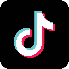 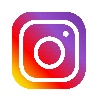 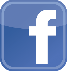 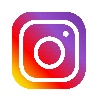 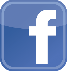 